MODULE 3 LA COURSE, UN PARCOURS – DESPARCOURSUN PARCOURSC’est le « terrain de jeu » des concurrents.Lors de l’inscription de l’épreuve au calendrier de Belgian Sailing, l’organisateur a déclaré la forme de parcours.TO	Parcours Construits MR	Match RacingCC	Course CôtièreSO	SolitaireCM	Mixte (P.C. + Côtier + Large)EQ	Course par équipeRD	RaidTR	Parcours Construit + RaidFC	Flotte CollectiveVT	VitesseA ce titre le Comité de Course sera responsable de l’implantation de ce parcours qui :	Doit être « adapté » aux coureurs qui vont régater	Doit être « Délimité » convenablement	Doit être « mouillé » correctementLe choix type du ou des parcours à effectuer doit se faire en relation avec l’organisateur, la classe, …LES RESPONSABLES DE L’IMPLANTATIONLe président du CC est responsable de l’implantation du parcours et s’appuie sur le mouilleur pour l’aider dans sa tâche.RCV 2727.	AUTRES ACTIONS DU COMITE DE COURSE AVANT LE SIGNAL DE DEPART27.1	Au plus tard au signal d’avertissement, le Comité de Course doit, par un signal ou d’une autre manière, indiquer le parcours à effectuer s’il n’a pas été précisé dans les instructions de course, et il peut remplacer un signal de parcours par un autre et signaler que le port d’un équipement individuel de flottabilité est obligatoire (envoi du pavillon Y avec un signal sonore).27.2	Au plus tard au signal préparatoire, le Comité de Course peut déplacer une marque de départ.Le président du Comité de CourseDoit respecter les Instructions de Course (qu’il a écrites, RCV 90.2(a)).Doit être à l’écoute des compétences locales.Coordonne la mise en place du parcours.Reste en liaison permanente avec le mouilleur.Le mouilleurAssure un poste de confiance.Mouille les marques de parcours à la demande.Informe de l’orientation et des variations du vent.Est à l’écoute du président du Comité de Course.PARCOURS ET INSTRUCTIONS DE COURSELes instructions de course précisent les caractéristiques du parcours :La localisation (et délimitation éventuelle) de la zone de courseLa forme (et la longueur éventuelle) du parcours.La zone de départ et la délimitation de la ligne de départ.La position de la ligne d’arrivée et sa délimitation.L’identification des marques de parcours et leur côté requis.Les temps cibles et les temps limites.J2	CONTENU DES INSTRUCTIONS DE COURSEJ2.1	Les Instructions de Course doivent contenir les informations suivantes :Les informations incluses dans les règles J1.3(1) et (5) et, si applicable, dans les règles J1.3(6), (7), (8), (9) et (10) ;Le programme des courses et les heures des signaux d’avertissement pour chaque classe ;Une description complète du(des) parcours à effectuer, ou une liste des marques parmi lesquelles le parcours sera établi et, si nécessaire, comment le parcours sera signalé ;Les descriptions des marques, y compris les marques de départ et d’arrivée, en indiquant l’ordre dans lequel les marques doivent être passées et le côté duquel chacune doit être laissée et en identifiant toutes les marques à contourner (voir la définition effectuer le parcours) ;Les descriptions des lignes de départ et d’arrivée, des pavillons de classe et de tous signaux particuliers utilisés ;Le temps limite de la course, s’il y en a un, pour que le premier bateau finisse (voir la règle 35)L’(les) emplacements du(des) tableau(x) officiel(s) d’information ou l’adresse du tableau d’information en ligne ; l’emplacement du secrétariat de course.Parcours et contraintes généralesLa mise en place d’un parcours doit tenir en compte du lieu de la régate, de la configuration du plan d’eau, du balisage, des chenaux, des zones dangereuses ou interdites.Les conditions météo (vent, marée, courant) présentes et à venir influent aussi sur sa mise en place.Le CC doit tenir compte du niveau de la compétition, du niveau de pratique ainsi que de l’âge des concurrents.L’autorité organisatrice peut lui imposer le programme (côtier le jour X, arrivée devant le port…)Contrainte matérielleJ2	CONTENU DES INSTRUCTIONS DE COURSEJ2.1	Les Instructions de Course doivent contenir les informations suivantes :Les descriptions des marques, y compris les marques de départ et d’arrivée, en indiquant l’ordre dans lequel les marques doivent être passées et le côté duquel chacune doit être laissée et en identifiant toutes les marques à contourner (voir la définition effectuer le parcours) ;Les descriptions des lignes de départ et d’arrivée, des pavillons de classe et de tous signaux particuliers utilisés ;Marque : Un objet qu’un bateau est tenu de laisser d’un côté spécifié comme requis par les instructions de course, un bateau du comité de course entouré d’eau navigable à partir duquel s’étend la ligne de départ ou la ligne d’arrivée et un objet attaché intentionnellement à l’objet ou au bateau. Cependant une ligne de mouillage ne fait pas partie de la marque.Les marques de départ, de parcours, d’arrivée, peuvent être, selon l’usage :Des bouées gonflables cubiques, cylindriques, coniques, tétraédriques, sphériques…des perches avec des pavillons…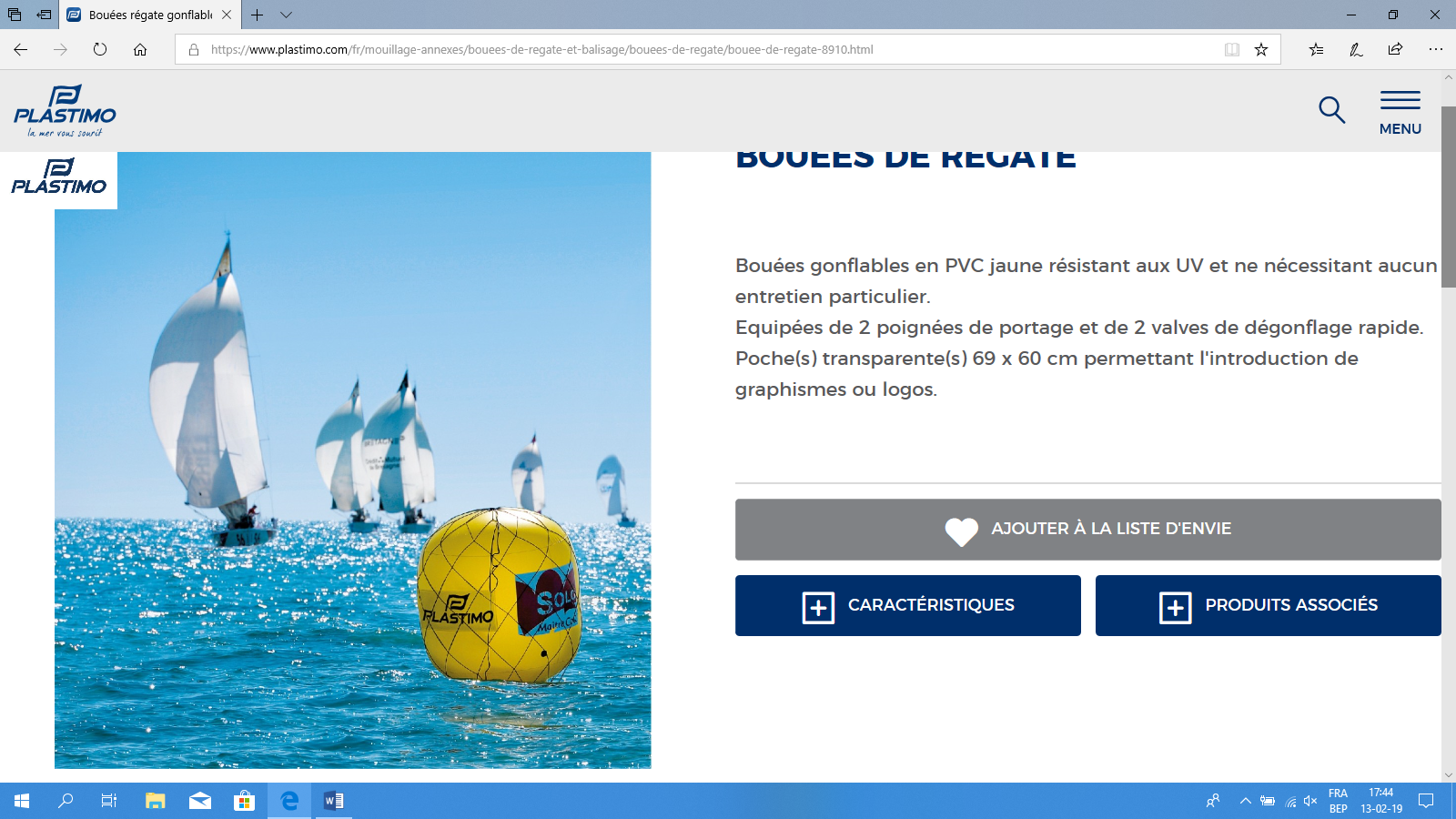 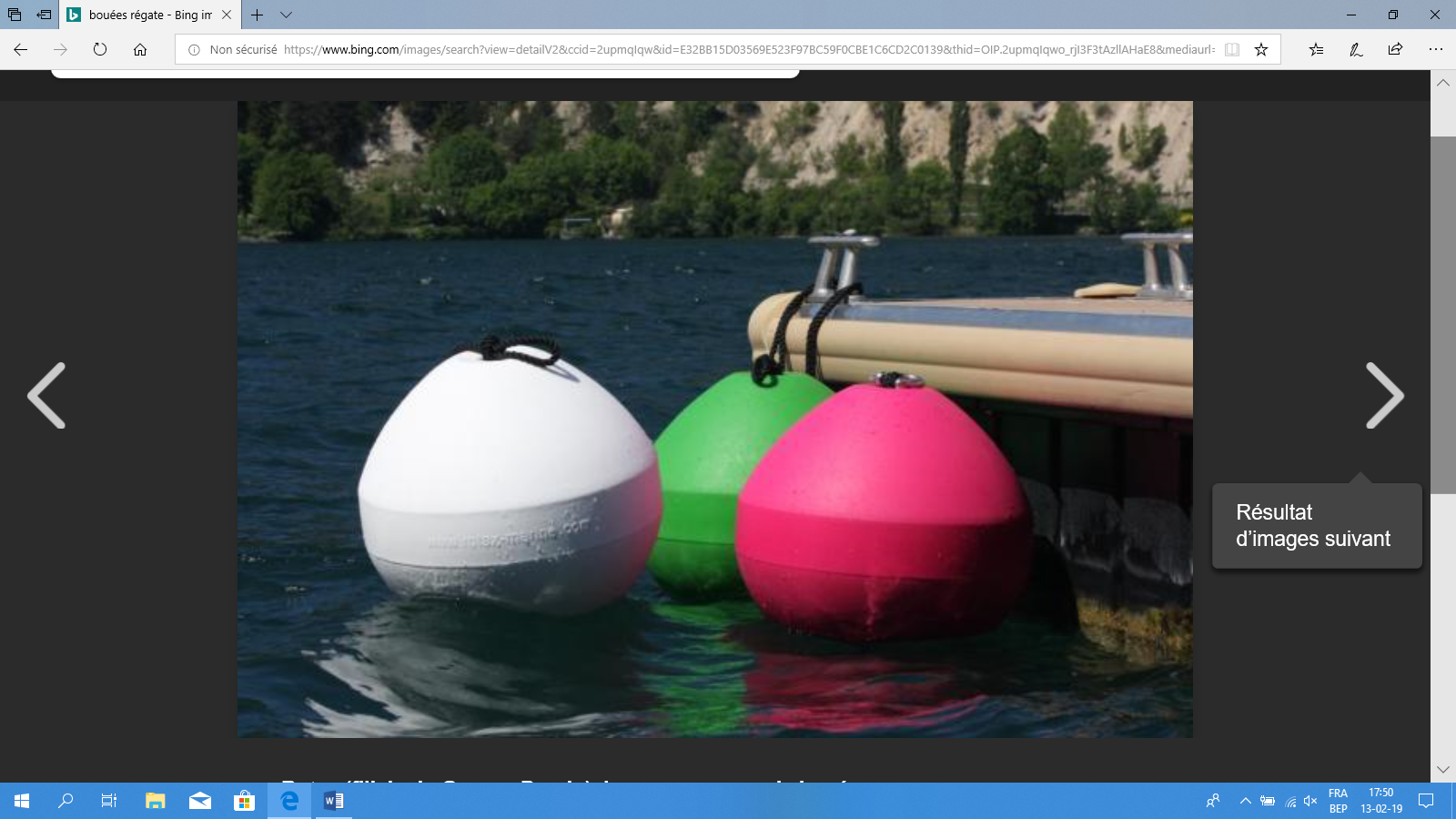 Des bateaux à moteur ou à voile, des pneumatiques identifiés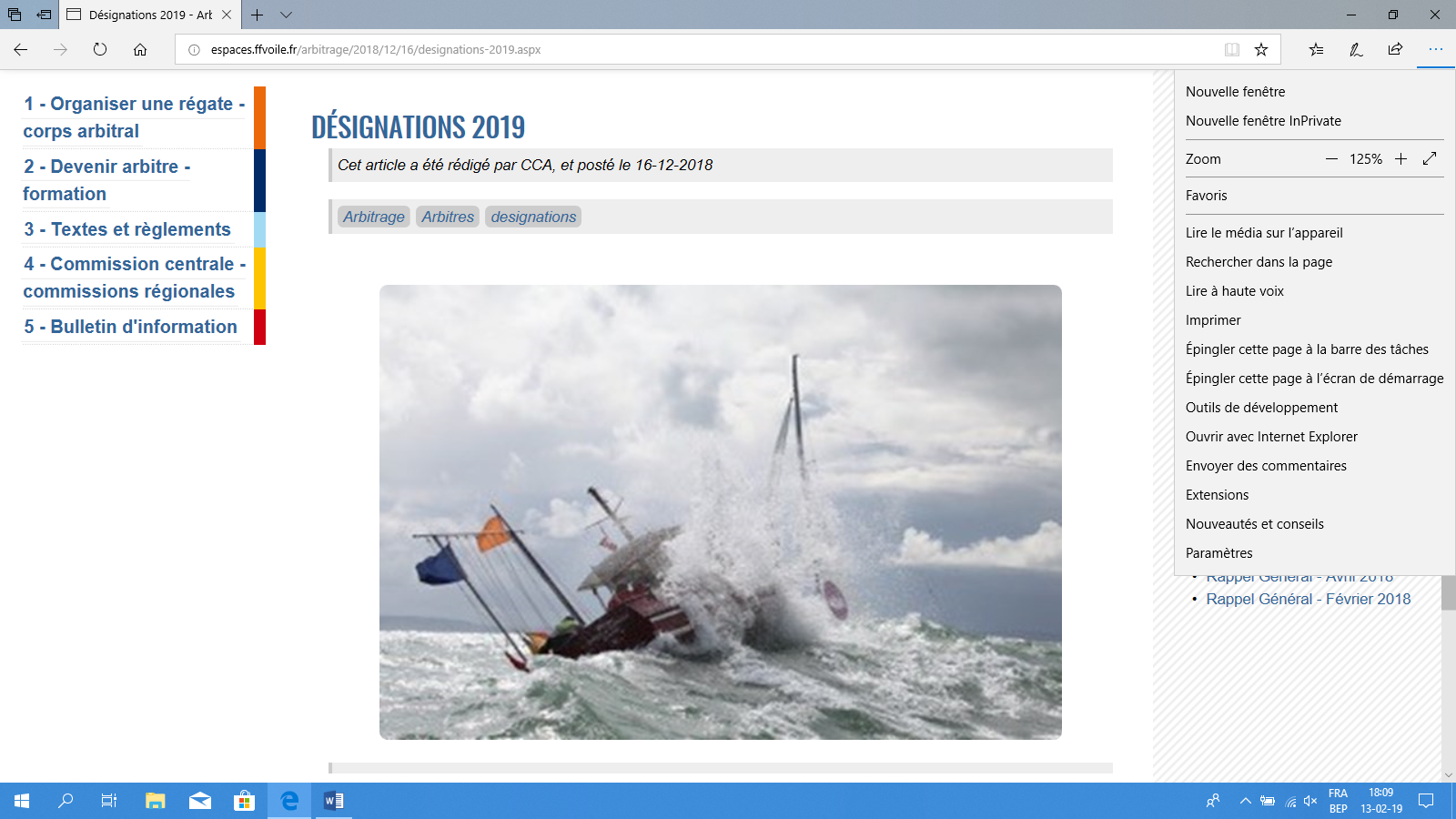 Des marques de balisage cardinales latérales…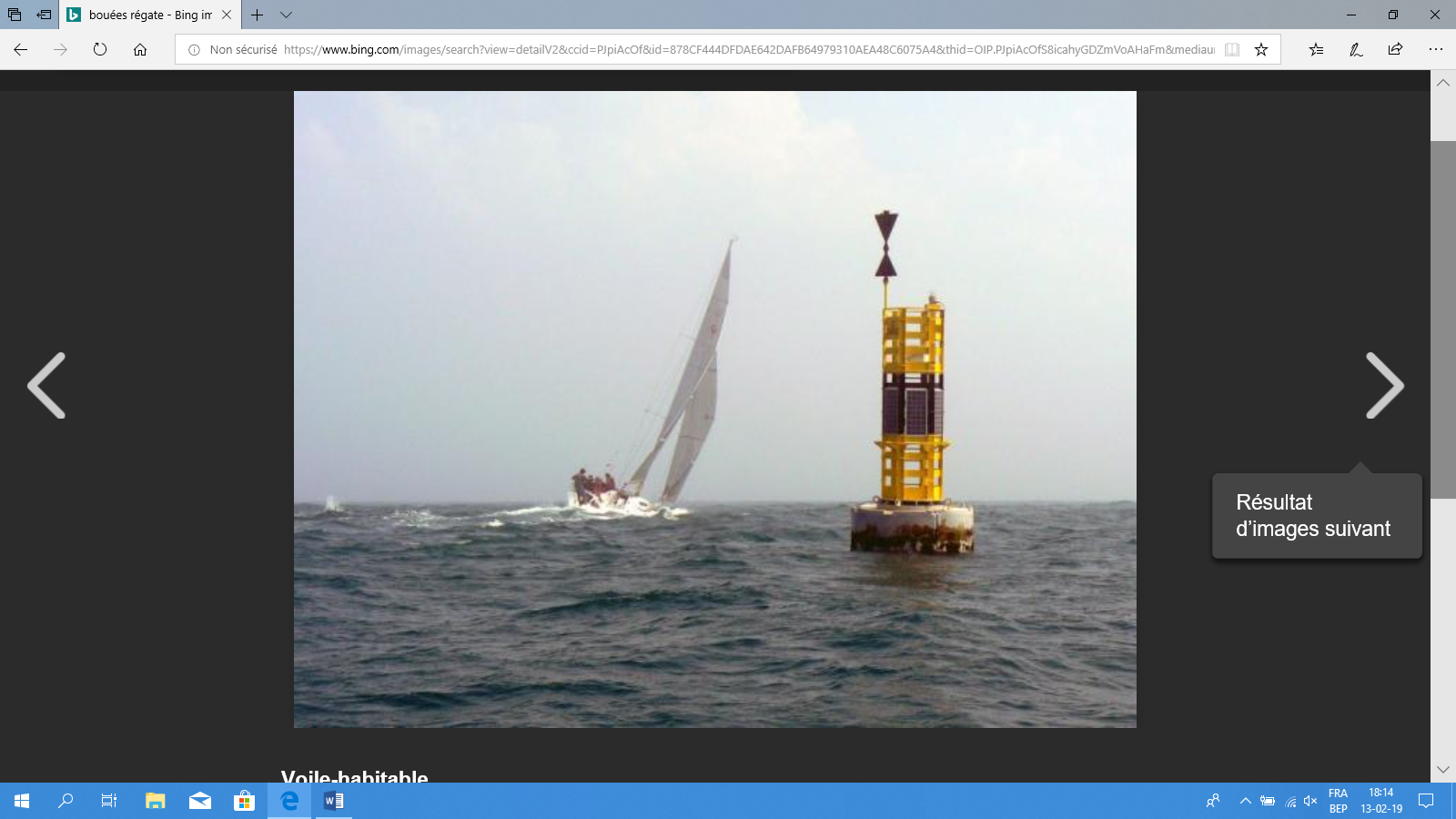 Des phares, des rochers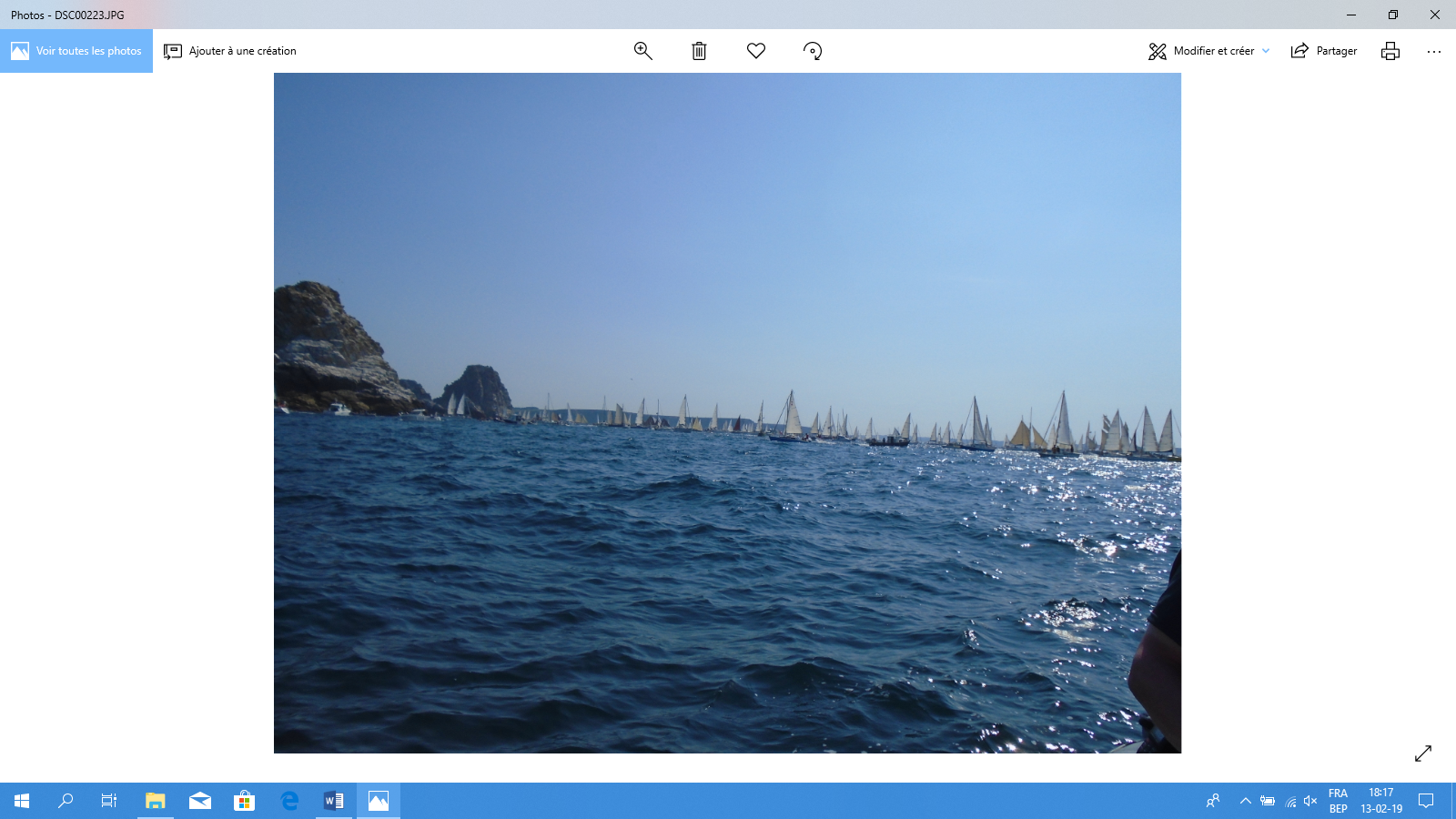 MAITRISER LE TEMPS« C’est un aspect primordial de la gestion des courses »Les temps limites et les temps cibles doivent être définis par les Instructions de Course (RCV annexe L 15) Temps limite pour passer la première marque (éventuellement).Temps limite pour finir pour le premier.Temps limite pour finir après l’arrivée du premier.Temps cible pour la première marque, temps cible pour finir, les temps cibles ne peuvent faire l’objet de réparation (Modif RCV 62.1).16	TEMPS LIMITES ET TEMPS CIBLEDe même le CC devra prendre en compte le temps de repos entre les courses (à apprécier) et le temps maximum sur l’eau pour les jeunes (voir règles de classe).Pour gérer le temps, le CC pourra agir sur la longueur (diminution ou augmentation des distances), le nombre de tours ou une réduction de parcours.TYPES DE PARCOURS5.1	Triangulaires TWPour dériveur		45° - 45° - 90° (triangle rectangle isocèle)Pour Windsurf	60° - 60° - 60° (triangle équilatéral)Pour catamarans	55° - 80° - 45° 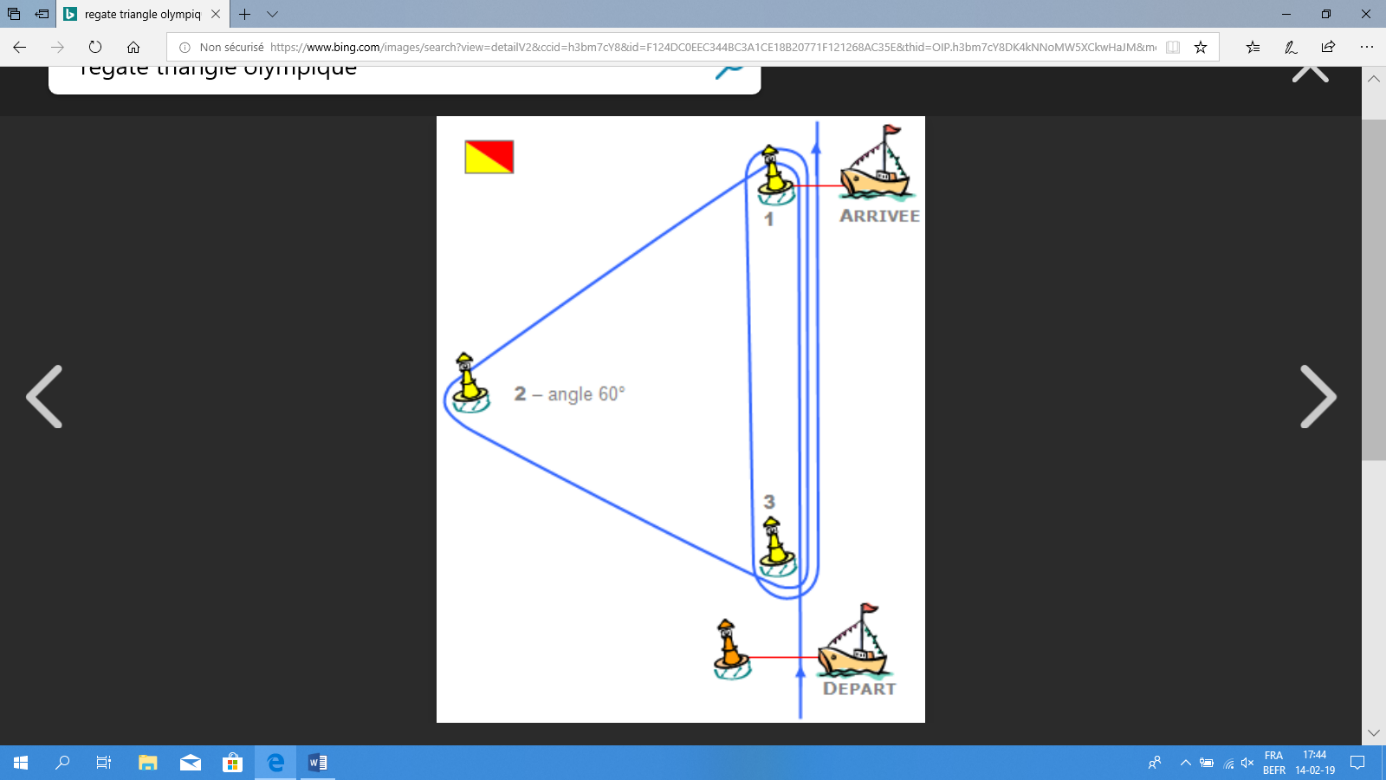 D – 1 – 2 – 3 – 1 – 3 – ADépart décalé sous le vent de 3Arrivée à la bouée 1Gestion du PARCOURS TRIANGULAIREDifférentes options possiblesAugmenter ou diminuer le nombre de toursSupprimer le dernier bord de près et arrivée sous le ventDépart et arrivée au milieu du bord de près (VRC)La marque sous le vent 3 peut être constituée d’une porteAjouter une marque de « dégagement » en complément de la marque 1Modifier les anglesAdapter la longueur et les angles à la configuration du plan d’eau.5.2	Parcours Au vent/sous le vent – Aller et Retour. WA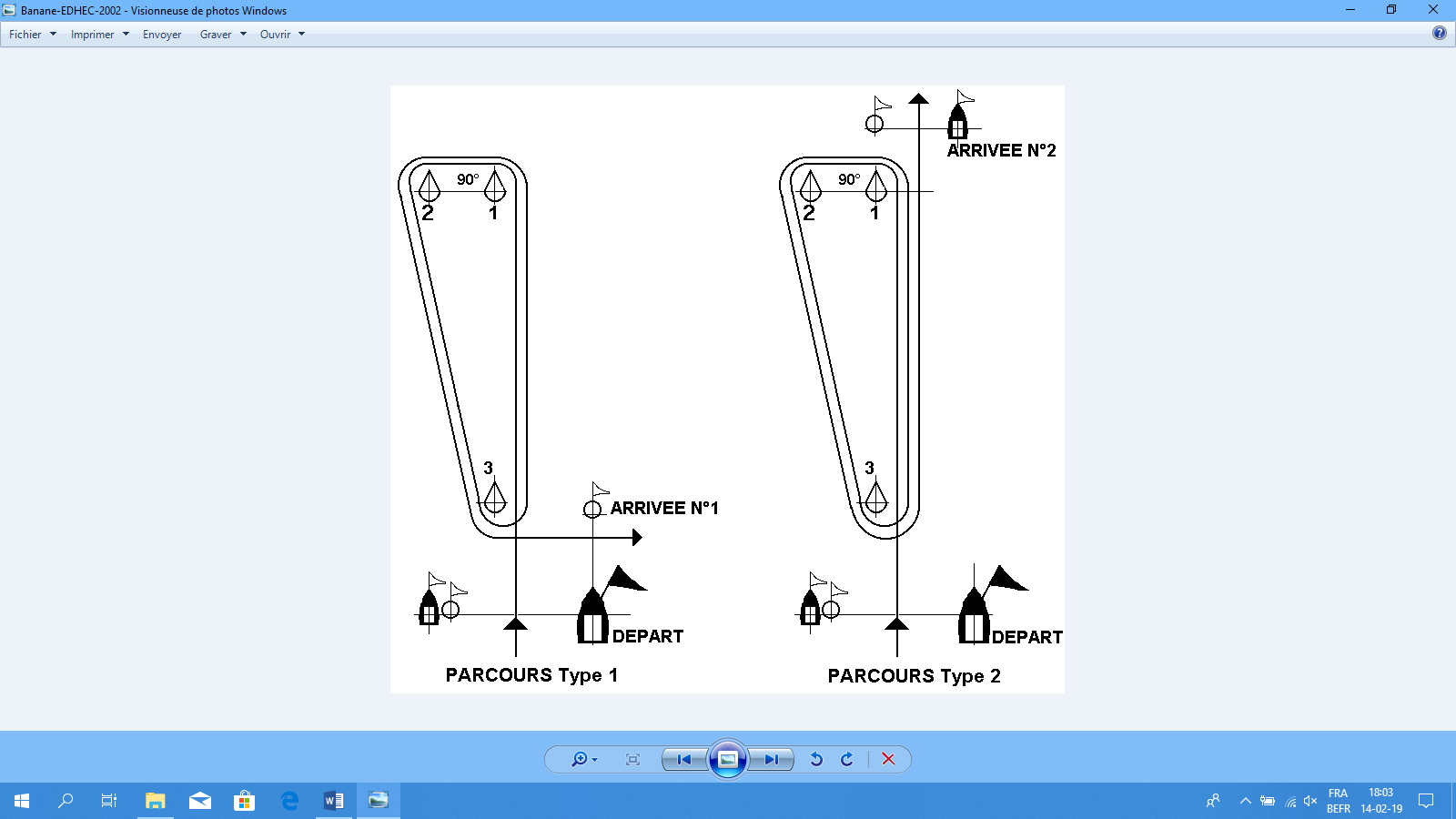 	D – 1 – 2 – 3 – 1 – 2 – 3 - A	Départ décalé sous le vent de 3	Arrivée décalée au vent de 15.3	Parcours Trapèze Parcours extérieur : D – 1 – 2 – 3 – 2 – 3 – 4 – AParcours intérieur :  D – 1 – 5 – 1 – 2 – 3 – 4 – A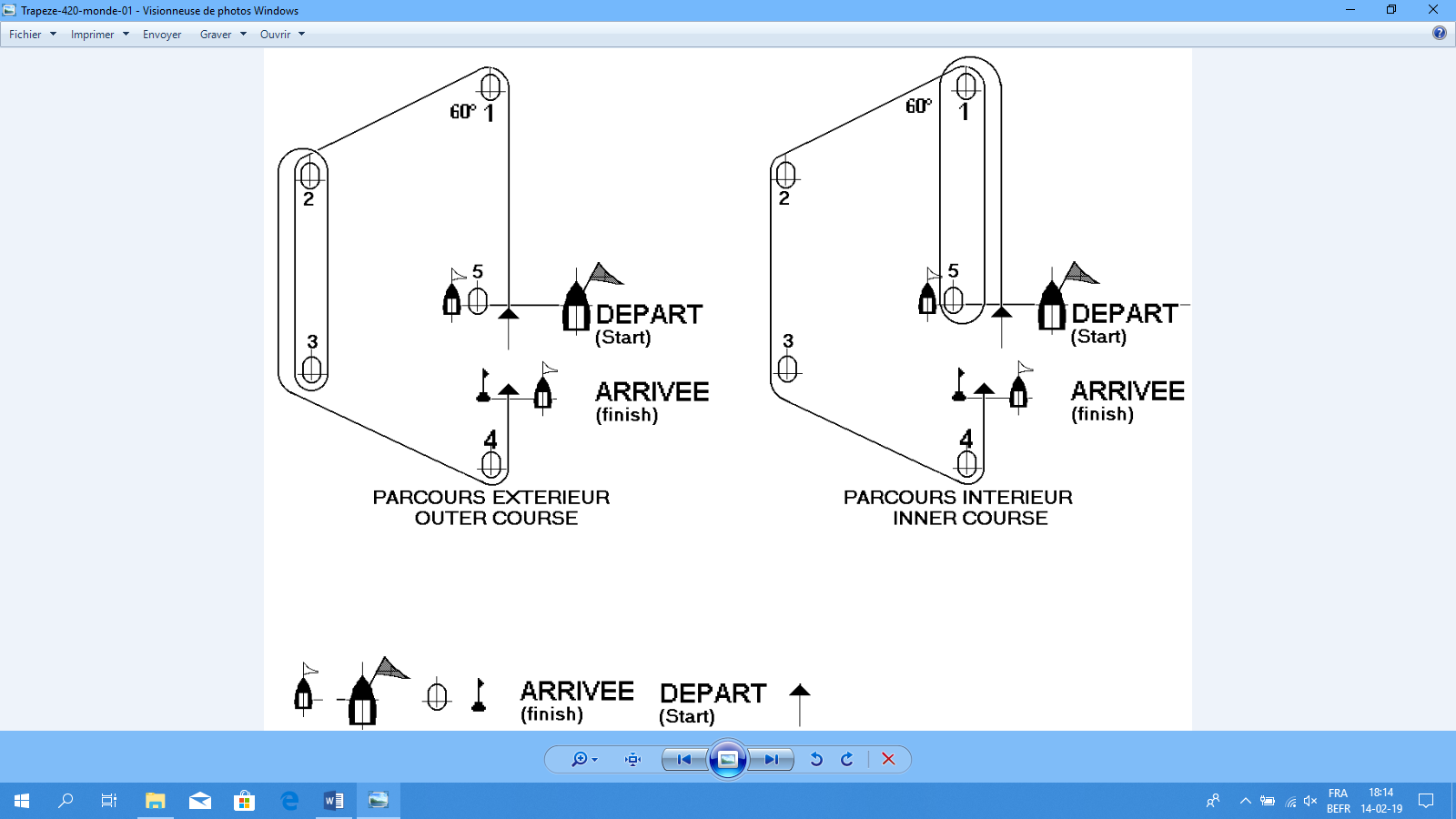 5.4	Parcours spécifique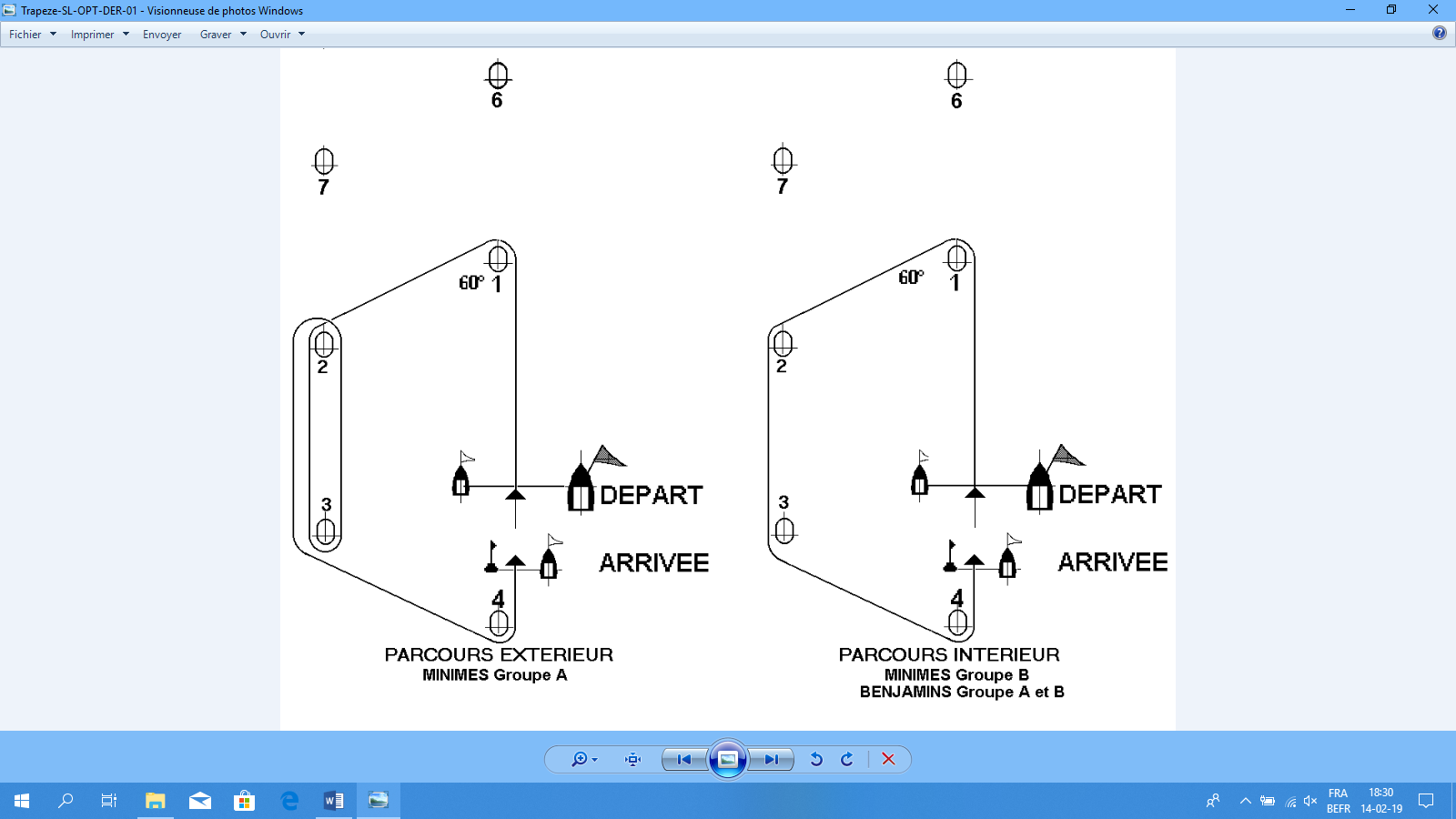 Exemple pour Optimist	D – 1 – 2 – 3 – 4 - A	D – 1 – 2 – 3 – 2 – 3 – 4 - A5.5	Course avec Slalom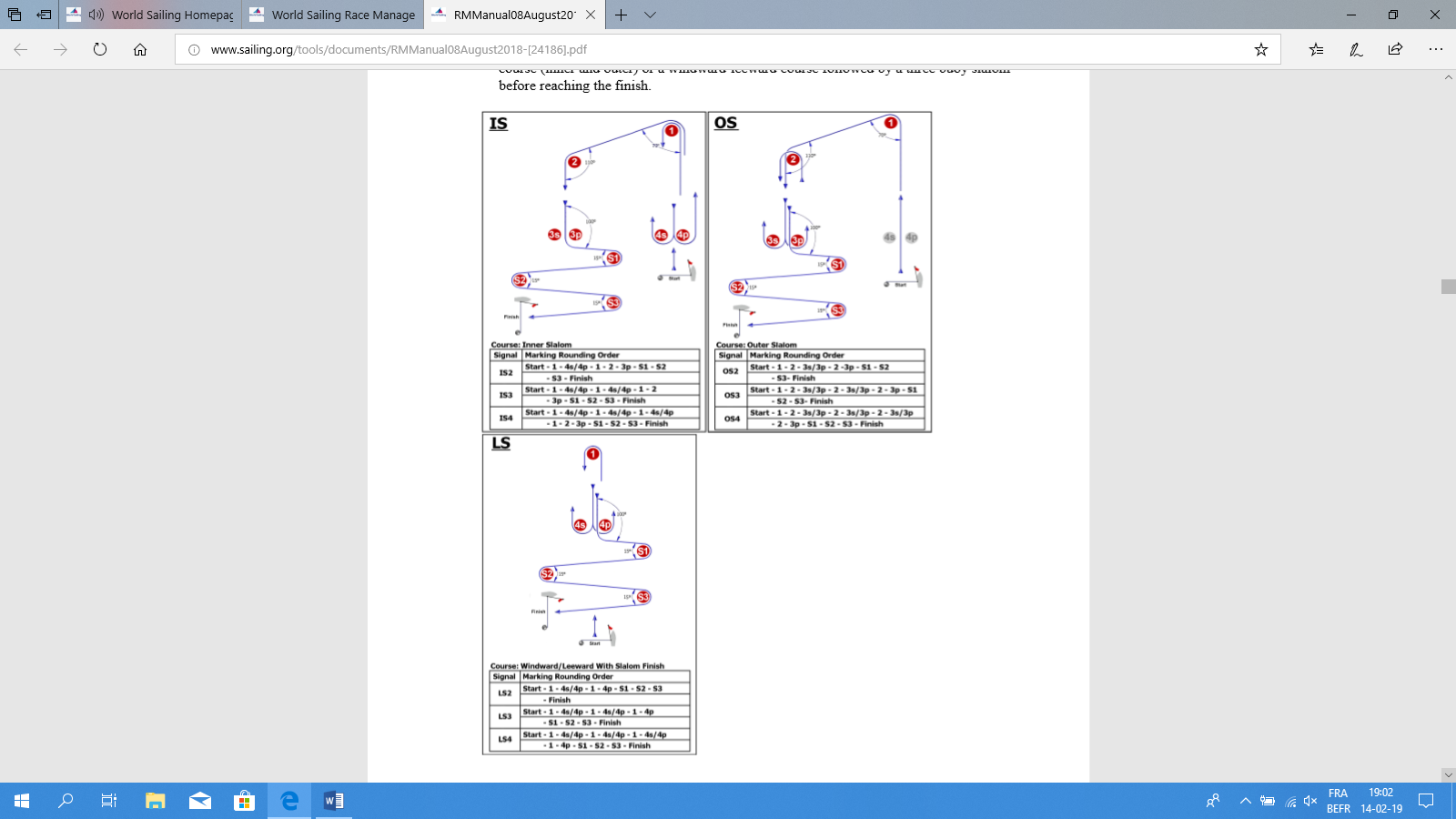 TROUVER UN PARCOURSDe nombreux schémas sont disponibles à l’adresse suivante :http://spiral.ffvoile.fr/webapp/activities.jsp?containerld=66404 Pensez à utiliser l’outil de dessin très simple MSPAINT de windows si vous souhaitez modifier ou créer des parcours.Pour des courses au large, utilisez Géoportailhttp://www.geoportail.gouv.fr/accueil AUTRES PARCOURS « EXOTIQUES »Les montagnes Russe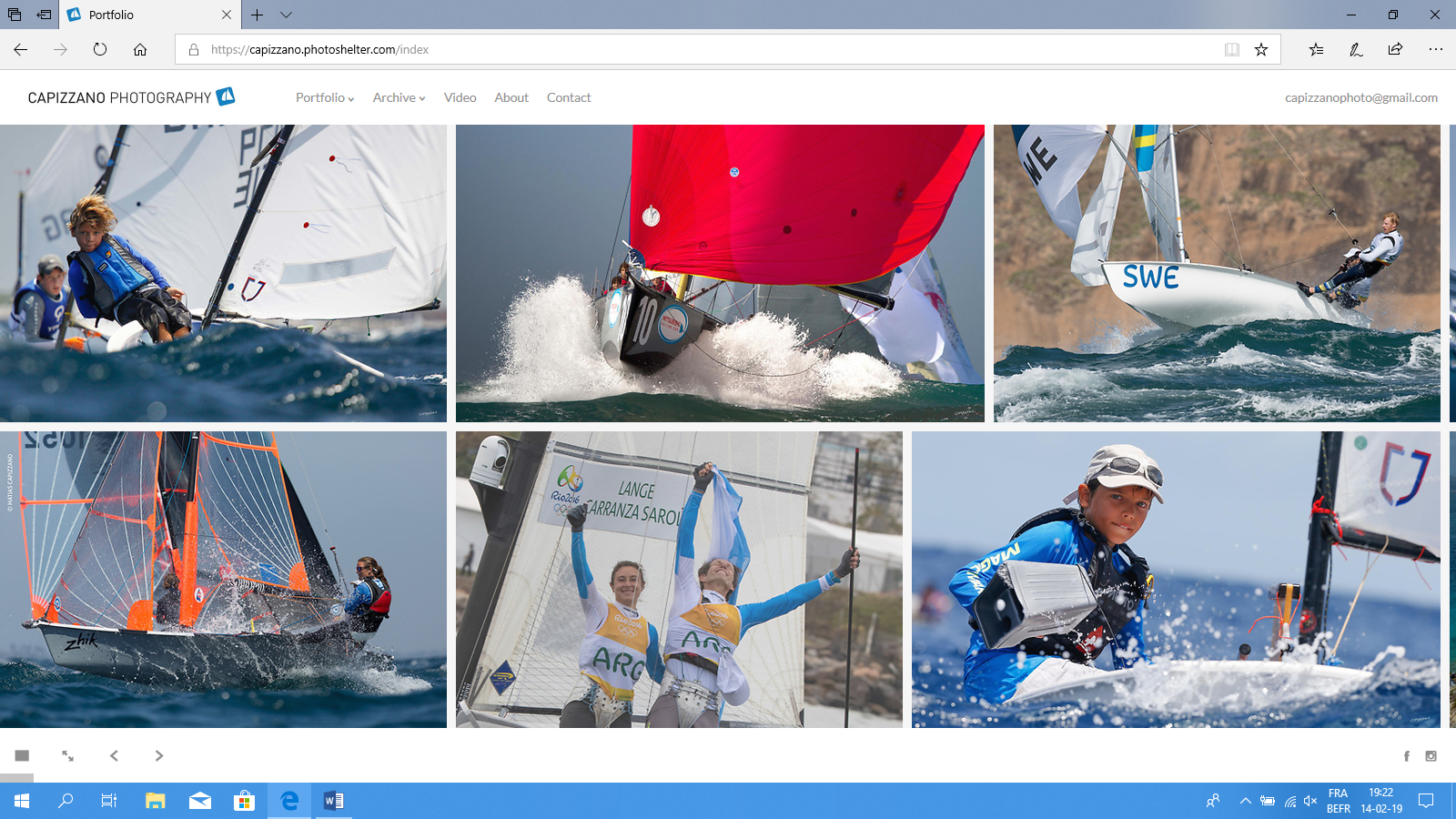 Le Saut d’obstacle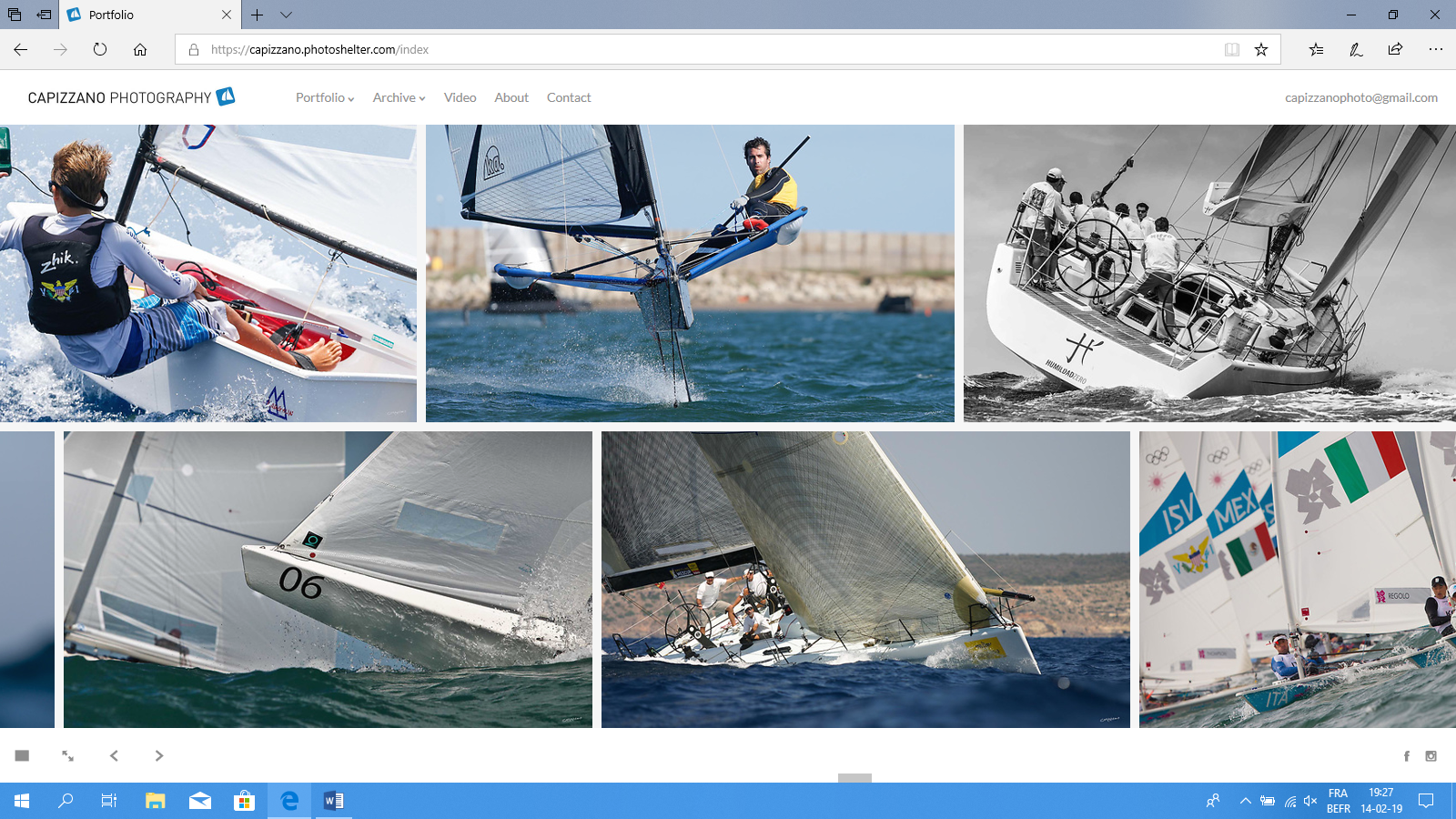 SOMMAIREUN PARCOURS										1LES RESPONSABLES DE L’IMPLANTATION						1	Le président du Comité de Course							2	Le mouilleur										2PARCOURS ET INSTRUCTIONS DE COURSE						2	Les Instructions de Course précisent les caractéristiques du parcours		2	Parcours et contraintes générales							3	Contrainte matérielle									3MAITRISER LE TEMPS									6TYPES DE PARCOURS									8	Triangulaires										8	Parcours Au vent/sous le vent – Aller – Retour					8	Parcours trapèze									9	Parcours spécifiques									9TROUVER UN PARCOURS							          10AUTRES PARCOURS EXOTIQUES						          10Recommandation de Belgian SailingMATERIALISATION LIGNE DE DEPARTSelon les possibilités matérielles, une ligne de départ doit être matérialisée par 2 bateaux plutôt que par un bateau et une bouée (à l’exception du slalom et du windsurf)16.1	Les temps limite et les temps cible sont les suivants :	Classe    Temps limite    Temps limite    Temps cible				  Pour la marque 1	_____________________________________________	_____________________________________________	_____________________________________________	_____________________________________________	_____________________________________________16.2 	Les bateaux ne finissant pas (XXX minutes) après le premier bateau ayant effectué le parcours et fini seront classés DNF (ceci modifie les RCV 35, A4 et A5).OU16.2	Le délai pour finir est le temps dont les bateaux disposent pour arriver après que le premier bateau a effectué le parcours et fini. Les bateaux ne finissant pas dans ce délai et qui, par la suite, n’abandonnent pas, ne seront pas pénalisés ou n’obtiennent pas réparation seront classés hors délai (TLE) sans instruction. Un bateau classé TLE (Time Limit Expired) doit recevoir les points de la place d’arrivée du dernier bateau qui a fini plus (un) (deux) point(s). Ceci modifie les RCV 35, A5.1, A5.2 et A 10.16.3	Le non-respect du temps cible ne sera pas un motif de réparation (ceci modifie la RCV 62.1(a))